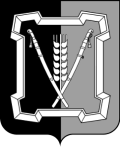 АДМИНИСТРАЦИЯ  КУРСКОГО  МУНИЦИПАЛЬНОГО  ОКРУГАСТАВРОПОЛЬСКОГО КРАЯП О С Т А Н О В Л Е Н И Е25 января 2023 г.	ст-ца Курская	    № 62О внесении изменений в состав рабочей группы по внедрению и реализации Всероссийского физкультурно-спортивного комплекса «Готов к труду и обороне» (ГТО) в Курском муниципальном округе Ставропольского края, утвержденный постановлением администрации Курского муниципального округа Ставропольского края от 11 октября 2021 г. № 1200Администрация Курского муниципального округа Ставропольского краяПОСТАНОВЛЯЕТ:	1. Внести в состав рабочей группы по внедрению и реализации Всероссийского физкультурно-спортивного комплекса «Готов к труду и обороне» (ГТО) в Курском муниципальном округе Ставропольского края, утвержденный постановлением администрации Курского муниципального округа Ставропольского края от 11 октября 2021 г. № 1200 «О рабочей группе по внедрению и реализации Всероссийского физкультурно-спортивного комплекса «Готов к труду и обороне» (ГТО) в Курском муниципальном округе Ставропольского  края» (с изменениями, внесенными постановлением администрации Курского муниципального округа Ставропольского края от 28 июня  2022 г. № 632) (далее - рабочая группа), следующие изменения:	1.1. Исключить из состава рабочей группы Стрельцова А.П.	1.2. Включить в состав рабочей группы Захарову Аллу Геннадьевну, начальника отделения подготовки и призыва граждан на военную службу военного комиссариата городского муниципального округа Кировский и Курского муниципального округа Ставропольского края (по согласованию). 2. Отделу по организационным и общим вопросам администрации Курского муниципального округа Ставропольского края официально обна-родовать настоящее постановление на официальном сайте администрации Курского муниципального округа Ставропольского края в информацион-             но-телекоммуникационной сети «Интернет».3. Настоящее  постановление  вступает  в силу со дня его официального2обнародования на официальном сайте администрации Курского муници-пального округа Ставропольского края в информационно-телекоммуни-кационной сети «Интернет».Временно исполняющий полномочия главыКурского муниципального округаСтавропольского края, первый заместитель главыадминистрации Курского муниципального округа Ставропольского края                                                             П.В.Бабичев